БЕЛОЙ АКАЦИИ ГРОЗДЬЯ ДУШИСТЫЕСценарий вечера отдыхаПроведению вечера отдыха «Белой акации гроздья души-стые» для пожилых людей предшествовала большая подгото-вительная работа. К участию пригласили пары, которые могли бы рассказать о своей долгой и интересной семейной жизни со сцены.каждой семейной парой была проведена индивидуальная бе-седа, обговорена тема их рассказа. Организаторы мероприятия постарались найти в семейной биографии каждой пары изюминку. Были заранее составлены вопросы ведущего для каждой пары, ко-торые помогли бы направить беседу в нужное русло, определены временные рамки каждого рассказа, продумано содержание, све-товое и звуковое оформление каждого концертного номера.На сцене слева – акация, под ней – беседка, увитая вьюнком. Звучит романс «Белой акации гроздья душистые» (муз. В. Баснера, сл. М. Матусовского), на последнем куплете, кружась в вальсе, по-является пара пожилого возраста.Эпизод первыйМУЖЧИНА:Только шаг ступил с порога,Ауже, гляди, дорогаЗавершается в пути.ЖЕНЩИНА:Ну, какой же это шаг!Не гневи напрасно Бога,Вон какая, брат, дорогаЗа плечами у тебя!МУЖЧИНА:доволен, что иду,на жизнь не обижаюсь – Просто жаль, что приближаюсь К той невидимой черте.ЖЕНЩИНА:ты не смотри, не смотри, Как движется час календарный. Смотри, как медово-янтарный По дереву движется сок…МУЖЧИНА: Дорогие друзья! Поздравляем вас с праздником! С Днем пожилого человека!ЖЕНЩИНА: Будьте же в вашем возрасте так же веселы, какмолодости. Молодость, подобно жаворонку, имеет свои утренние песни, а пожилой возраст, подобно соловью, должен иметь свои ве-черние песни…(Звучит романс «Белой акации гроздья душистые» – лейтмо-тив вечера. Строки из него звучат на протяжении программы.)Эпизод второйВЕДУЩАЯ: Здравствуйте! Здравствуйте, самые дорогие, са-мые любимые, самые уважаемые люди! Люди старшего поколения! В нашем доме праздник, праздник для вас! Счастья вам, здоровья и много, много радостных дней!Сегодня славим седину, Усталые морщинистые руки,ведь, бывало, в старинуНе знали эти руки скуки.Вся ваша жизнь наполнена трудом, Теплом души и радостью согрета. Да поглядите ж вы кругом: Милее лиц не видела планета!пусть гуляет осень во дворе,мир перелистнул страницу века,Как хорошо, что есть в календареДень пожилого человека!Сегодня мы собрались здесь вместе, чтобы отдохнуть от повсе-дневных забот и проблем, подарить себе приятный, незабываемый вечер, с добрым чувством вспомнить былое и показать, что есть еще порох в пороховницах.(Номер художественной самодеятельности­. Звучит лейтмо-тив вечера. Выходят Ведущая и Девочка, у которой в руках алая роза.)Эпизод третийВЕДУЩАЯ: Смотри, Анечка, какая красивая беседка.ДЕВОЧКА: Да, очень красивая.ВЕДУЩАЯ: Знаешь, раньше в таких беседках влюбленные назначали свидания, встречались друзья, пели песни и читали стихи:встретил вас, и все былое В ожившем сердце ожило.вспомнил время,время золотое,сердцу стало так тепло. Как поздней осенью порою Бывают дни, бывает час, Когда повеет вдруг весноючто-то встрепенется в вас!Да, действительно бывает в жизни каждого из нас, когда осенью, вдруг, наступает весна, а зимой распускаются розы… (Берет розу у Девочки.) Символ верности и любви!ДЕВОЧКА: А когда же такое случается?ВЕДУЩАЯ: Такое случается, когда человек полюбит. Ведь любовь и жизнь неразделимы. От рождения и до глубокой старости мы любим. Сначала родителей, близких, затем своих суженых и, наконец, свое будущее – детей и внуков. И хранится эта любовь в наших маленьких шкатулочках счастья – в наших сердцах.ДЕВОЧКА (находит шкатулку): Ой, что это?ВЕДУЩАЯ: Какая-то старая шкатулочка. Как ты думаешь, что могло бы в ней храниться?ДЕВОЧКА: Наверное, что-нибудь, связанное с воспоминаниями.ВЕДУЩАЯ: Давай попробуем ее открыть, может, она нам поведает что-то интересное?ДЕВОЧКА: Давайте!(Открывают шкатулку. Звучит музыка, мигает свет. Девочка убегает.)ВЕДУЩАЯ: Кажется, чудеса начинаются… Аня исчезла… (Звучит пение птиц.) Птицы запели… (Высвечиваются цветы на акации.) Акация зацвела! Но ведь за окнами осень, а к нам, похоже, пришла весна?! (Звучат строки романса: «Сад весь умыт был ве-сенними ливнями, в темных оврагах стояла вода…».)ВЕДУЩАЯ: Весна. Весна нашей молодости, весна наших вос-поминаний. Знаете, вот в такую же весеннюю пору встретились (на-зывает) лет назад двое – он и она. (Девочка выводит первую пару.)ВЕДУЩАЯ: Знакомьтесь, (представляет). Проходите, пожа-луйста, в нашу беседку воспоминаний. Хотите верьте, а хотите нет, но у этой пары любовь началась с первого взгляда. Расскажите нам, как это было? (Супруги рассказывают о своей встрече, о первых днях знакомства.) Спасибо вам за интересный рассказ и за чудес-ный пример для подражания. Желаем вам еще много-много счаст-ливых радостных лет вместе. (Паре преподносят памятный пода-рок и цветы. Номер художественной самодеятельности. Звучат строки романса: «Боже, какими мы были наивными, как же мы молоды были тогда…».)ВЕДУЩАЯ: Да, это действительно было особое время. Всем хотелось любить и быть любимыми, хотелось радости и общения друг с другом. А как же в те времена знакомились молодые люди, как встречались и проводили время?(Девочка выводит вторую пару.)ВЕДУЩАЯ: Знакомьтесь (представляет). Проходите, пожалуйста, в нашу беседку воспоминаний. Расскажите, где вы встречались с друзьями, как проводили свободное время, как отмечали праздники? Как вы вспоминаете о том времени – с грустью, с сожалением или с благодарностью? (Рассказ супругов. Паре преподносят памятный подарок и цветы.)ВЕДУЩАЯ: Благодарим за интересный рассказ. Праздни-ки! Сколько было в них веселья! Несмотря на тяготы жизни, юмор всегда жил в народе. А как приятно слышать заразительный смех и видеть улыбающиеся глаза. Сразу забываются все печали и не-взгоды. Вот и сейчас мы хотим доставить вам несколько приятных и веселых минут и познакомить вас с одной замечательной парой. Сколько бодрости, сколько энергии в этих людях! Ну, разве можно судить о человеке по его возрасту, по количеству лет? Встречайте (представляет).(Девочка выводит третью пару.)ВЕДУЩАЯ (к залу): Давайте вспомним, кто обычно на посиделках был первым парнем? Кто разведет меха да заиграет, ажсердце замирает? Правильно­, гармонист. Про нашего хозяина тоже всегда говорили «первый парень на деревне». Расскажите о себе и своей жизни, такой ли веселой она была, как говорят? (Рассказ пары.)ВЕДУЩАЯ:Кто сказал, частушки, вроде,наши дни уже не в моде?Да и разве дело в моде,Если любят их в народе?!Коль от Мурманска до КушкиВесь народ поет частушки,Значит, жив еще народ,Ни за что не пропадет!как частушка зазвенит, так ноги сами в пляс просятся. Приглашаем вас в наш веселый перепляс в круг частушечников.(Пара завлекает всех в круг на веселую пляску.)ВЕДУЩАЯ: Ай да молодцы! Есть еще порох в пороховницах! Есть оптимизм, задор и бодрость! А если душа молода, неважно, сколько лет осталось позади. Главное, что впереди день завтрашний! (Паре преподносят памятный подарок и цветы. Номер художественной самодеятельности. Звучат строки романса: «Целую ночь соловей нам насвистывал, город молчал, и молчали дома. Белой акации гроздья душистые ночь напролет нас сводили с ума».)ВЕДУЩАЯ: Странно, но отчетливо помнится все до мелочей – первая встреча, прогулки в парке, походы в кино, пер-вый поцелуй и главные слова: «Я тебя люблю. А ты?» «Да» – ответи-ла она. И вот простенько одетые: она в ситцевом платье, без фаты, без обручальных колец, но безгранично счастливые, расписавшисьЗАГСе, весело отпраздновали вместе с друзьями небогатую, но веселую свадьбу. Встречайте следующую пару нашего вечера (представляет).(Девочка выводит четвертую пару. Рассказ супругов.)ВЕДУЩАЯ: Ну, а какая же свадьба без хорошей песни? Давайте вспомним песни, которые пели на вашей свадьбе. (Пара вместе с залом исполняет песни прошлых лет. Паре преподносят памятный подарок и цветы. Номер художественной самодеятельности. Звучат строки романса: «Белой акации гроздья душистые неповторимы, как юность моя…».)ВЕДУЩАЯ: Неповторимы? А, может быть, повторимы? Ну, конечно же, повторимы! Мы повторяемся в наших детях, внуках. Мы видим в них свои черты, свои привычки, иногда и свой харак-тер. И это так здорово! Ты чувствуешь себя опять молодым, ты ну-жен им, своим родным кровинушкам. А в этом, наверное, и есть счастье человека! Пара, которая сейчас поднимется на эту сцену, богата на внуков. Встречайте (представляет).(Девочка выводит пятую пару. Супруги рассказывают о своих детях и внуках.)ВЕДУЩАЯ: Внуки! Сколько радости приносят они своим бабушкам и дедушкам, как радует душу их веселый звонкий смех! И сегодня вас поздравляют с праздником ваши внуки.(Номера художественной самодеятельности­.)ВЕДУЩАЯ: Талантливые внуки у вас подрастают. Мы благодарим вас за интересный рассказ. Я думаю, что о вашем доме можно с уверенностью сказать – это большое семейное гнездо.(Паре преподносят памятный подарок и цветы.) ВЕДУЩАЯ: А вот скажите, бабушки и дедушки, колыбельные песни своим детям и внукам вы пели? Давайте сейчас проведем конкурс на лучшую колыбельную песню. Победителям будет вручен приз.(Конкурс на лучшую колыбельную песню. Номер художественной самодеятельности. Звучат первые аккорды романса, выходят Ведущая и Девочка.)ВЕДУЩАЯ: Смотри, Анечка, шкатулка наша закрыта.ДЕВОЧКА: Почему? Что это значит?ВЕДУЩАЯ: А это значит, что на сегодня все истории о любви рассказаны. Но их еще очень-очень много, ровно столько, сколько на земле любящих сердец. Так пусть же никогда не опустеют шкатулочки счастья, и пусть они открываются навстречу друг другу, бережно сохраняя дорогие воспоминания, передавая их детям и внукам из поколения в поколение. (Передает Девочке шкатулку.)(Выходят Мужчина и Женщина.)ЖЕНЩИНА:Жизнь человека не может быть напрасна,Когда в ней сила, труд и красота,Пусть будет жизнь пленительной и ясной,Пусть будет век ваш молод, как мечта.Со счетом лет не торопитесь,Пусть берегут вас и судьба, и случай,Пусть детям светит свет любви,Как музыка, как стих певучий,Пусть ваша жизнь как чаша будет полна,Здоровья и тепла.Пусть ваше сердце добрым будет,Не зная бури и дождя!МУЖЧИНА:Не говори, что постарел ты,Что за спиною много лет,Твоя звезда еще не догорела,которой ты пришел на этот свет. Живи себе и всем на радость И не считай свои года, Здоровым, добрым, мудрым Желаем быть тебе всегда!ВЕДУЩАЯ:Годы летят, они не вернутся, Спрятать морщинки возможности нет.все же сердца горячие бьются, Живите, родные, тысячу лет!(Звучит лейтмотив вечера.)БАБУШКИН ЧЕМОДАНСценарий игровой программыЗвучит музыка 1950–60-х годов. Выходит Ведущая в образе тех лет.ВЕДУЩАЯ: Добрый день, уважаемые гости! С праздником вас, дорогие ветераны (называет предприятие)! Вы заметили, что удивительные вещи происходят на земле. За весной приходит лето, за летом – осень, за осенью – зима. Пора, кажется, привыкнуть, но привыкнуть к этому невозможно. Мы всегда ждем… весну, лето, осень и снова зиму.вот она – красавица-зима! Мы в ней души не чаем,С улыбками и радостью встречаем. Среди ее морозных дней Есть необычный – юбилей!Юбилей (называет предприятие)! Много теплых слов сегодня уже сказано друг другу. Много произнесено самых искренних пожеланий. Их будет еще больше! И продолжает череду праздничных поздравлений (называет).(Выступление. Номер художественной самодеятельности.) ВЕДУЩАЯ: Да, в жизни все меняется: люди, города, времена года, и трудно найти человека, которому бы это надоело. Мы всегда ждем перемен, стремимся к новому, неизведанному, ведь наше сердце принадлежит будущему. Но… прекрасная вещь – воспоминания. Недавно я открыла бабушкин чемодан, бережно хранимый на протяжении долгих лет, и почувствовала неописуемый восторг от возможности прикоснуться к воспоминаниям, к тому далекому и одновременно близкому родному. Я нашла там много старых удивительных и интересных вещей, о которых хочу рассказать сегодня вам и через воспоминания вернуть вас на мгновение в те далекие годы, когда деревья были большими, а (называет предприятие) маленьким, то есть только начинало свое становление. Когда каждый человек был наполнен стремлением жить и радоваться. Когда небольшие приятные мелочи доставляли огромную радость... Да вот, к примеру, это платье! (Демонстрирует свое платье.) Бабушка носила его, когда была еще совсем молодой, она ходила в нем на танцы и поражала всех своей красотой. Мне кажется, оно и сейчас даст фору любому платью известного модельера. (Обращается к залу.) Скажите, вам нравится? (Обращается к любому мужчине в зале.) А вы бы согласились станцевать со мной? Тогда я приглашаю вас... Конечно, танцевать вальс как бабушка я не могу, но просто медленный танец – запросто.(Танцуют медленный танец.)ВЕДУЩАЯ: Этот танец мы исполнили для вас, дорогие ветераны. Мне кажется, получилось хорошо! Очень приятно, что вам понравилось. А я тем временем с большим удовольствием на сцену приглашаю (называет).(Выступление. Номер художественной самодеятельности.) ВЕДУЩАЯ: Представляю следующий экспонат бабушкиногочемодана. Это шляпа! (Демонстрирует свою шляпку.) В 1950–60-е годы шляпка была неотъемлемой частью гардероба любой модницы. Шляпы носили и женщины, и мужчины, а, например, в Средневековье головной убор мог многое рассказать о своем хозяине. Действительно, по головному убору можно было легко определить общественное положение и статус человека. Выбор шляпы мог рассказать о принадлежности особы к великосветскому обществу, к богеме, а также о его неординарности. В Средние века шляпы, богато украшенные дорогими мехами или драгоценными камнями, считались предметом роскоши. Когда-то она являлась неизменным атрибутом магов и ведьм, и ей приписывали магические свойства...И сейчас многие утверждают, что, надев шляпу, можно не только преобразиться внешне, но даже изменить свое самоощущение.теперь давайте немного поиграем. Я вам буду задавать вопросы о головных уборах, а вы попробуете отгадать, о чем идет речь. Какой головной убор, придававший мужество и отвагу, носили солдаты? (Пилотка)Маленькая женская шляпка. Ее название, кажется, взято из ме-дицинской терминологии? (Таблетка)Шляпа, которую носил Чарли Чаплин? (Котелок)XIX веке этот головной убор был изящным украшением, а в наше время его надевают на голову только новорожденным детям. (Чепчик)Этот головной убор больше похож на отрез ткани, нежели на шляпу. (Платок, косынка)Все 33 богатыря носили этот головной убор у себя на голове. (Шлем)(Люди, отвечающие на вопросы, получают головные уборы, о которых говорится в загадке. Задача: продемонстрировать свой головной убор соответственно образу.)ВЕДУЩАЯ: Как говорится, дело в шляпе. Это выражение означает, что наш парад шляп удачно завершен, а я с удовольствием приглашаю к микрофону (называет).(Выступление.)ВЕДУЩАЯ: Действительно, пожелания сегодня очень хорошие! И как же иначе?! В такой праздник хорошим должно быть все– и пожелания, и угощение, и, конечно же, настроение!(Номер художественной самодеятельности.)ВЕДУЩАЯ: Да, друзья, недаром говорится: «Нам песня строить и жить помогает». Услышишь хорошую песню, и сразу настроение поднимается! В этом я убедилась, достав из бабушкиного сундука старую грампластинку с незамысловатым названием «Песни к празднику». (Показывает пластинку.) На ней собраны песни разных лет, но независимо от давности по первым аккордам каждой песни можно узнать, о каком празднике идет речь. Предлагаю всем вместе послушать пластинку, а заодно и вспомнить праздники. Сейчас под музыку мы будем передавать пластинку. У кого в руках она окажется в момент паузы, тот и откроет наш музыкально-праздничный марафон.(Игровой момент «Песня к празднику». Задача: отгадать, к какому празднику относится песня и, по возможности, подпеть. Предполагаемые песни: «В лесу родилась елочка» (муз. Л. Бекмана, сл. Р. Кудашевой) – Новый год; «День Победы» (муз. Д. Тухманова, сл. В. Харитонова) – День Победы; «Чему учат в школе» (муз. В. Шаинского, сл. М. Пляцковского) – День знаний; «Школьные годы» (муз. Д. Кобалевского, сл. Е. Долматовского) – выпускной; «Идет солдат по городу» (муз. В. Шаинского, сл. М. Танича) – День защит-ника Отечества; «Я, ты, он, она, вместе – целая страна» (муз. Д. Тухманова, сл. Р. Рождественского) – День народного единства России; «Обручальное кольцо» (муз. В. Шаинского, сл. М. Рябини-на) – свадьба; «Каравай» – день рождения; «Марш монтажников» (муз. Р. Щедрина, сл. В. Котова) – День строителя; «Море» (муз. сл. Ю. Антонова) – День Военно-Морского Флота; «Дадим шар земной детям» (муз. Д. Тухманова, сл. Н. Хикмета) – День защиты детей; «Мои года – мое богатство» (муз. Г. Мовсесяна, сл. Р. Ро-ждественского) – юбилей.ВЕДУЩАЯ: (обращается к тому, кто отгадал последнюю композицию). Эта песня актуальна сегодня, поскольку мы отмечаем (называет) лет со дня основания (название предприятия). А в юбилей принято поздравлять коллег и друзей. (Поздравление-импровизация.)ВЕДУЩАЯ: Дорогие друзья, я объявляю небольшую музыкальную паузу. Танцуйте, общайтесь, делитесь друг с другом новостями и хорошим настроением!(Танцевальный блок.)ВЕДУЩАЯ: Праздник в разгаре, песни сменяются танцами, и это прекрасно. Танцевать люди любили во все времена. Вот только в последние десятилетия в мире возникло множество новых танцевальных направлений. Наверняка вы удивляетесь, когда смотрите телевизор, и говорите внукам: «А в наше время совсем другие танцы были!» Так? И в памяти возникают послевоенные танцплощадки. Что тогда танцевали? Фокстрот, польку, танго… (Гости подсказывают: кадриль, летка-енька, вальс-бостон, рио-рита). Вы замечательно помните эти танцы. Что ж, самое время услышать их мелодии!(Музыкальная нарезка. Гости угадывают танцы (вальс-бостон, кадриль, летка-енька, пасодобль, танго, фокстрот, чарльстон и т. д.)ВЕДУЩАЯ: А может кто-нибудь показать, как вы тогда танцевали фокстрот?(Желающие танцуют фокстрот либо какой-то другой танец.) ВЕДУЩАЯ: Вы мастера своего дела! Есть еще танец, который, бесспорно, вне времени и даже через 100 лет будет хитом любого вечера. Это рок-н-ролл! Предлагаю его исполнить всем вместе.Ведь это можно делать даже не вставая со стула.(Импровизация с залом. На подложку ведущая предлагает выполнить движения: похлопать, добавить к хлопкам движения головы, поднять правую руку и потрясти кистью, затем левую, затем двумя руками и т. д.)ВЕДУЩАЯ: Вот видите, у нас даже получился целый концертный номер! Кстати, в бабушкином чемодане я нашла билет на концерт художественной самодеятельности! Каждое предприятие имело группу творческих добровольцев. И (название предприятия), конечно, было в первых рядах. Здесь до сих пор работает много творческих людей. Приходя к нам на праздники в Центр досуга, они всегда удивляют нас творческими номерами в стихах и прозе. Кстати, стихотворные произведения на концертах были популярны.Я даже исполню вам одно из них. Эта басня называется «О соловье и кукушке». Чтобы было более интересно, мы разделимся: правая половина зала будет болеть за кукушку и в нужный момент дружно говорить: «Кукушка!» (Пробуют.) А левая – за соловья и также громко говорить: «Соловей!» (Пробуют.)Расскажу я вам сегодня Сказку здесь для всех друзей,Мол, жила в лесу (кукушка),А напротив – (соловей).Как-то раз в лесной опушкеПовстречались они с ней.Вмиг в красавицу (кукушку)Наш влюбился (соловей).«Я люблю тебя, (кукушка)», –Прошептал он нежно ей!Разрумянилась (кукушка),Раскраснелся (соловей).этот час лесной опушкой, Торопясь домой скорей, Гнал мычащую телушку Пастушонок Тимофей.Да как щелкнет, как из пушки, Он своим хлыстом над ней. Мигом в сторону (кукушка), А в другую (соловей).С той поры в лесной опушке Все живут до наших дней: Незамужняя (кукушка), Неженатый (соловей)!Вот такая получилась басня. Мораль каждый для себя выведет сам, а я лучше вспомню еще один вид художественной самодеятельности. Это вокально-инструментальные ансамбли. Было очень престижно оказаться в таком ансамбле, это практически был билет в красивую жизнь! Широкие штаны, длинные волосы и горящие глаза! Давайте попробуем отправиться на несколько десятилетий назад, представить, что мы на концерте вокально-инструментального ансамбля и почувствовать эту атмосферу! Кто создавал основу вокально-инструментального ансамбля, задавая темп и ритм любой музыкальной композиции? (Барабанщик)(Угадавший получает бутафорский барабан. Аналогично выбирается гитарист. При выборе солиста зрителям предлагается прослушать песни известных вокально-инструментальных ансамблей прошлых лет и отгадать название группы. Самый активный получает бутафорский микрофон. Затем группа выстраивается на сцене, участники получают различные парики. Задача: под фонограмму известной музыкальной композиции прошлых лет играть и петь.)ВЕДУЩАЯ: Это был вокально-инструментальный ансамбль «Зрелость» (название предприятия) со своим музыкальным поздравлением.Много хороших поздравлений было сегодня. Я лишь добавлю: этот праздник поистине ваш! Спасибо за все, что вы сделали для города. И знайте: мы помним, ценим каждого из вас.чемодане моей бабушки еще много старых интересных вещей, но это уже совсем другая история, ведь вас ждет танцевальная площадка! Приглашайте друг друга. Я прощаюсь с вами, но праздник продолжается!(Уходит. Концертная программа.)ПОСИДЕЛКИ У БАБУШКИ САНЮШКИСценарий праздникаНа сцене декорации жилого помещения. На стуле за столом сидит дед Митя, читает газету.Дед Митя (читает): Объявление! «Меняю шестидесятилетнюю жену, на две по тридцать». Телефон (называет номер телефона, радостно потирает руки).Надо позвонить.(Входит баба Саша).Баба Саша: Ну, ты глянь! Сегодня праздник, гостей полный дом назвали, а он сидит, читает. Тоже мне, грамотей нашелся.Дед Митя: Кикимор я не понимаю!Баба Саша: Это чой-то, а ну-ка, дыхни! А чой-та от тебя мятной жвачкой пахнет?Дед Митя: А это я, Санюшка, освежил дыхание, приготовился к встрече дорогих гостей.Баба Саша: Иди-ка, лучше сходи за соседом нашим, гармонистом Женечкой. А то, как же мы без него песни кричать будем? Да самовар на обратном пути прихвати.(Дед Митя уходит.)Баба Саша (к зрителям): А вот уже и гости наши собрались. Милости прошу в хату! (Под музыку выносит чашки для чая, ставит на стол. На сцену выходит Дед Митя с самоваром.) Ну, где ты ходишь, Митюнюшка, посмотри, уже все собрались. Дед Митя (к зрителям): Здравствуйте, гости дорогие! (Достает бутылку из кармана брюк.) Давайте все за стол!Баба Саша: А чей-то, а чей-то ты достал! (Забирает у него бутылку и прячет в тумбочку.)Вот поразит!(Стук в дверь.)Митюнюшка, ты посмотри-ка, какой дорогой гость к нам пожаловал!(На сцену из зрительного зала поднимается глава района.)Дед Митя: Сергей Александрович, дорогой, проходите, очень рад!(Достает из кармана бутылку.)Баба Саша (к Деду Мите): Да что ж ты делаешь? (Забирает у него бутылку и прячет в тумбочку.) Ляксандрович, ну, скажи добрые слова народу.(Выступление главы. После выступления – стук в дверь.)Баба Саша: Да входите, открыто!(На сцену под веселую музыку выходит народный коллектив ветеранов «Горница».)Дед Митя: А вот и наши главные певуньи прибыли.Баба Саша: Здравствуйте, бабоньки! С праздником вас! Спойте-ка нам для души.(Блок номеров художественной самодеятельности.)Дед Митя: Эх, Санюшка, как вспомню, какие вы красивые песни раньше с бабами пели, теперь такие уже не поют!..Баба Саша: Молодежь, может, и не поет, а мы-то с бабами все помним. Это мы внешне изменились, а в душе еще много чего могём! Ну что, бабоньки, споем?! А какую песню-то петь будем, предлагайте!(Зрители предлагают несколько песен и поют вместе с актерами.)Баба Саша: Что-то мы с вами, бабоньки, засиделись! Может быть, спляшем?Дед Митя: Вот и правильно! Я видел по телевизору в программе «Пусть говорят» один танец. Вся страна танцевала. Называется «Арам-зам-зам».Баба Саша: Ну, что, бабоньки, спляшем? Тогда вставайте со своих мест и будем плясать под Митюнюшкину дудку.(Все танцуют.)Баба Саша: Ух, уплясались! Надо отдохнуть. А мужики наши сыграют нам что-нибудь для души.(Инструментальное трио «Гармония» исполняет попурри народных песен.)Баба Саша: Ох, разбередили мужики душу, аж спеть захоте-лось. А может быть, кто-нибудь из зала желает сам спеть, сольно?(На сцену приглашается зритель, пожелавший спеть.)Баба Саша: Митюнюшка, а что-то Надюха, соседка наша, задерживается?Дед Митя: Да я видел, как они с Василием к реке пошли за-чем-то. Надюха разнаряженная вся, Василий радостный такой. На-верно, место для рыбалки выбирать пошли? Василий говорил, что громадную рыбину поймал, во сне.Баба Саша: Так вон же и Надюха идет, только одна почему-то?Дед Митя: Видно, поймали уже рыбу-то?!(Стук в дверь.)Баба Саша: Наденька, подружка моя дорогая, проходи. Ой, Надюха, а красавица-то какая! А где Василий?Надя: Так он это, попозже придет.Дед Митя: Я ж говорил, уже поймали рыбу! Видать, отдыхает Василий после хорошего улова.Надя: Ты на что это намекаешь, дядь Мить?Баба Саша: Да не слушай ты его, Надюха! Ты ж у нас такая частушечница, спой лучше.(Надя исполняет частушки, спускается в зрительный зал и предлагает спеть частушки зрителям по очереди.)Баба Саша: Спасибо тебе, Надюха! Повеселила народ.Надя: Ну, ладно, Баба Шура, я пойду, а то Василий уже заждался.Дед Митя: Что-то ты, Надюха, торопишься, опять на рыбалку пойдете с Василием?Надя: Да ну тебя, дядь Мить!(Уходит. Стук в дверь.)Дед Митя: Входите, открыто! Ой, внучек мой пришел! Ну, здорово!Внук: Бабушка, дедушка! Поздравляю вас с праздником!Баба Саша: Вот молодчинка, внучек! Не забываешь нас!Дед Митя: Внучок, а мама твоя мне ничего не передавала в честь праздничка?(Характерным жестом показывает «спиртное».)Внук: Этого, дедушка, не передавала, а вот торт к чаю я вам принес, и стихотворение в честь праздника прочитаю?Баба Саша: Конечно, мой касатик, читай!(Внук читает стихи.)Баба Саша: Вот спасибо тебе, внучек! Порадовал нас!Внук: Ну, я побегу играть, меня друзья ждут!Дед Митя: Да беги, беги, внучек. Дело молодое!(Баба Саша, провожая Внука, замечает, что мимо окон проходит соседка.)Баба Саша: Митя, глянь, кто там идет, не узнаю?Дед Митя: Так это ж Валюха! Видать, стариков своих поздравить приехала!Баба Саша: Вот и молодец! Негоже своих родителей забывать.Дед Митя: Санюшка, смотри, она, кажись, к нам идет! (Стук в дверь.)Баба Саша: Здравствуй, Валечка! Вот молодец, что пришла, не забываешь нас стариков.Валя: Да что вы, Баба Саша! Как же я могу вас забыть? Мы ведь с вами на вечерках столько песен перепели…Баба Саша: А сейчас-то поешь, аль нет?Валя: Да! Конечно же, пою! И сейчас для вас спою!(Номер художественной самодеятельности.)Валя: Ну что ж, Баба Шура, Дядя Митя, спасибо вам за угощение. Побегу я, а то мне еще своим помочь надо.Баба Саша: Это тебе спасибо, что не забываешь нас, стариков. Митюнюшка, проводи Валюшку.(Дед Митя и Валя уходят. Баба Саша остается одна, присаживается на стул. Далее исполняется миниатюра по мотивам монолога А. Трушкина «Чувство юмора».)Баба Саша: У меня чувства юмора совсем нет. Такая беда! (На сцену выходит Дед Митя.)Дед Митя: Санюшка, слушай, я тебе анекдот расскажу: «У тещи должно быть два зуба: один, чтобы зятю пиво открывать, а второй, чтобы все время болел!Баба Саша: Это не правильно, зачем зубом? У нас открывалка есть и мама нам с пенсии своей помогает, а зуб заболит, она не смо-жет нам помочь, все деньги на платного стоматолога пойдут.(Дед Митя недоволен, что жена не поняла анекдота, машет рукой.)Дед Митя: Тоска с тобой, Санюшка, кислая.(Уходит.)Баба Саша: Ну, вот видите! Ну не понимаю я юмора! (Входит Дед Митя взволнованный.)Дед Митя: Санюшка, меня с работы выгнали.(Баба Саша падает на пол.)Баба Саша: Как? (Начинает причитать.) Ой, что ж теперь делать, как жить-то будем?Дед Митя (смеясь): Ты что, Санюшка, эта же розыгрыш! (Баба Саша поднимается еле-еле, держится за сердце.) Да ну тебя, Санюша. Я уже три года как на пенсии.(Уходит.)Баба Саша: Вот поразит, перепугал до смерти, пойду, капель выпью.(Достает из тумбочки капли и капает в пробку капли. Выбега-ет Дед Митя в черном чулке на головне.)Дед Митя: Ограбление! Руки вверх!(Баба Саша падает на пол без сознания. Дед Митя снимает чулок, поднимает Бабу Сашу с пола. Махнув рукой, уходит. Баба Саша садится на стул у стола.)Баба Саша: Я вижу, ему скучно со мной. Ну, я, правда, какая-то, совсем без юмора. Надо, наверное, и мне его разыграть, чтоб ему веселей стало!(На сцену, шатаясь, выходит Дед Митя и ложится на кровать. Баба Саша берет длинную палку в руки, подходит к спящему мужу.)Баба Саша: Вот сейчас я его и разыграю, он у меня крепко спит.(Привязывает палку к спине, другой конец палки к кровати. Связывает его веревкой. Достает телефон и звонит соседке Наде.)Надюха, я сейчас своего Митьку разыгрывать буду, так ты стой за дверью наготове. По моему сигналу зайдешь и спросишь: «Так мол, и так, как здоровье?». Поняла? Жду!(Дед Митя проснулся, хочет встать, не может.)Баба Саша (со слезами): Митюнюшка, слава Богу, глаза открыл. Месяц без сознания лежишь, думала, что и попрощаться не придется!(Дед Митя пытается что-то сказать – не может, вытаращил глаза на Бабу Сашу.)Дед Митя (испуганно): Что случилось?Баба Саша: Да ты ведь ночью с кровати упал, позвоночник сломал в трех местах. Не двигайся, а то опять сознание потеряешь.(Дед Митя замер. Баба Саша дает сигнал Наде, та влетает, бросается к Деду Мите с криком.)Надя: Дядя Митя, Господи, мог бы пожить еще, какие твои годы! Баба Саша, я тебе там черной материи принесла зеркала завешивать. Ой, Дядя Митя, горе-то какое! Увидишь на том свете маму мою, передай, что у нас с Василием все хорошо, Цветы её я поливаю, кошка жива! Ой, Баба Саша, он отходит.Баба Саша (раздраженно): Да нет еще, иди, не мешай, дай нам попрощаться.(Подходит к Наде, берет ее за плечи и выпроваживает, возвращается к Деду Мите.) Митюнюшка, как нам жить без тебя, нет ли денег где? Может, отложил на черный день?(Дед Митя плачет, говорить не может, пальцем показывает под тумбочку. Баба Саша идет, находит три тысячи рублей, бьет Митю по щеке.)Дед Митя: За что?Баба Саша: За то! Сознание не теряй! Глаза закатываешь.Дед Митя: Да я не закатываю, и вообще неплохо себя чувствую. (Вбегает Надя.)Надя: Баба Шура, я чего вспомнила. У меня знакомый есть в морге, у него лучший друг на кладбище. Может, прямо сегодня и похороним?(Баба Саня опять выталкивает Надю за дверь.)Баба Саша: Господи! Потом решим! Дай попрощаться то по-человечески!Дед Митя: Странно как! Голова ясная и есть хочется!Баба Саша: Так всегда бывает перед смертью, последний прилив сил. Подожди, я тебе грелку к ногам принесу, может, поживешь еще минут пятнадцать. (Приносит грелку с ледяной водой. Кладет ее к ногам Деда Мити.) Получше тебе?Дед Митя: Ноги стынут.Баба Саша: Ну, все, давай прощаться! Покайся в грехах, если есть такие, на том свете тебе полегче будет. Говори, изменял ли мне?Дед Митя: Один раз!(Баба Саша бьет мужа по щекам.)Санюшка, один раз только, до женитьбы. Слушай, Санюшка, я так себя хорошо чувствую.(Вбегает Надя.)Надя: Дядь Мить, а ты не хочешь продать органы какие не жалко, и семье деньги, и все-таки живая память о тебе останется.Дед Митя (резко): Нет, не хочу!Надя: Баб Шура, я что забыла сказать-то, мой Василий одного роста с Дедом Митей…Баба Саша: Ну и что?Надя: Как что? Останется что из дядь Митиной одежды, так что пропадать без толку. Ребята ваши выросли, а майор, который за тобой ухаживает, маленький.Дед Митя (удивленно): Какой майор?Надя: Ой! Дядь Мить, да лежи ты ради Бога, не до тебя сейчас. Тебя это уже не касается.Баба Саша: Что ж ты делаешь, что же ты нам попрощаться не даешь, и так осталось 5 минут!(Надя уходит.)Дед Митя: Санюшка, тут что-то не так! У меня такой прилив сил, так меня к тебе тянет!Баба Саша: Разве перед смертью об этом думают? (Дед Митя поднимается с кровати. Вбегает Надя.)Надя: Гроб привезли, куда ставить?(Дед Митя испуганно перебирает руками одеяло.)Баба Саша (перепугавшись): Митя, эта же розыгрыш! Не бойся, пойдем, пойдем, поешь горяченького.(Уводит Деда Митю за кулисы и тут же выходит на сцену.) Вот так-то! Теперь захочет Митюнюшка меня разыграть, предупредит сначала, так, мол, и так, Санюшка, я тут за углом стою, сейчас буду пугать тебя! И мне весело, и ему радостно, что у меня чувство юмора появилось. Ну, а сейчас, дорогие наши гости, для вас звучит эта песня. (Номер художественной самодеятельности.)Дед Митя: Санюшка, я сейчас в сарай заходил, так корова наша Зорька просила передать тебе, что доиться пора.Баба Саша: Ой, правда, засиделись мы с вами, пора расходиться.Дед Митя: Дорогие гости, друзья! Как хорошо, что мы собрались с вами сегодня!Баба Саша: Как замечательно, что есть на свете такой добрый праздник! Желаем вам огромного здоровья и просим вас чаще приходить к нам!Дед Митя: Да, да, приходите! Мы Санюшку раскулачивать будем. Я же помню, в какую тумбочку она поставила все то, что сегодня у меня забрала.Баба Саша: Всего вам доброго!Дед Митя: До новых встреч!«МАХНЕМ НЕ ГЛЯДЯ»Сценарий познавательной игровой программы для пожилых людейзале для мероприятия стоят столы для фуршета. На столах в основном блюда, приготовленные из картофеля. Выставка книг и брошюр, журналы, газетные вырезки.Отдельно на столе лежат картофельные клубни, выращенные участниками мероприятия.Ведущая: Добрый вечер, дорогие друзья! На улице весна. Скоро начнутся весенне-полевые работы. Кто-то уже приготовил семена, а кто-то будет покупать. И у нас возникла идея, а почему бы нам не создать «Клуб менял». У некоторых после посадки остаются семена и их жалко выкидывать, у кого-то пышно разросся куст розыесть желание поделиться отводами, а кто-то вырастил свой сорт новых огурцов. И есть уже много семян.Кто-то горит желанием поделиться своим опытом выращивания того или иного овоща или рассказать интересную прочитанную научную статью. И в нашем клубе вы можете без проблем все это сделать.Название нашему клубу мы еще не придумали, и я думаю, что мы его придумаем сообща. Все ваши предложения просим опускать в это ведро, и в конце вечера мы большинством голосов выберем название клуба. Девиз может меняться, но сегодня он звучит так: «Ни дня без каши, ни дня без картошки».объявлениях мы написали, что тема нашего мероприятия будет посвящена картофелю.Ответьте на простой вопрос: Кого в известной песни ребята звали идти копать картошку?Ответы участников мероприятия. («Антошка, Антошка пошли копать картошку…»)Ведущая: Я думаю, что это песня может считаться гимном нашего клуба.Прошу всех встать и спеть гимн нашего клуба (звучит песня).Ведущая: Чтобы стать членами нашего клуба, вы должны наполнить свои стаканы и произнести клятву:«Клянемся, любит и сохранять,Беречь от колорадского жука,Выращивать новые сорта,Придумывать новые блюда. Восхвалять в стихахпосвящать ей новые частушки. Картошке - Ура!».Ведущая: Клятву приняли, надо её закрепить.(небольшая обеденная пауза)Ведущая: Дорогие гости! Все мы знаем, что картофель называют вторым хлебом. Каждый член нашего клуба должен хоть немного знать историю, о том, как появился картофель в России. Я начну рассказ, а ваша задача помогать мне.Ведущая рассказывает, кто знает историю появления на Руси картофеля, помогает ей.В 1838 году Петр Первый был в Голландии, его накормили загадочным блюдом из земляной ягоды. Голландцы под запретом казни не выдали секрет размножения картофеля. И тогда тайно был привезен небольшой мешок странной зеленной ягоды. Весной эти ягоды были посажены, а когда появились цветы, то их использовали в еду. Те бояре, кто попробовал новое блюдо, отравились. Осенью были выкопаны клубни и снова под страхом смерти бояре были накормлены теперь уже сырым картофелем. Все остались живы, но долго мучились животом. А когда бояре попробовали сваренный картофель, все остались живы и здоровы. Картофель сажали вместо цветов в клумбы. Сами цветы дамы использовали как украшение на платьях. Плодородные земли заставляли засаживать картофелем, и поэтому 1840-44 гг. были большие картофельные бунты в Приуралье, Повольжье ( взбунтовались татары, чуваши, мордвины).Ведущая: Спасибо всем за интересный рассказ. А мы продолжаем обмениваться знанием и опытом. А чтобы стать полноценным членом нашего клуба, надо пройти испытания. Первое испытание: определить сорт картофеля.Помощники на подносах выносят клубни картофеля. Ставят на стол перед участниками. Задача - правильно назвать сорта картофеля.(Вятка, Житомирянка, Полесский розовый, Негритянка, Сорокодневка, Калпашевская, Роза, Рябиновка, Андриетта, Наде-жда, Малиновка, Цыганка и др.)Ведущая: Все вы хорошо справились с этим заданием. Молод-цы! Вы правильно назвали сорта картофеля, а теперь второе испы-тание: прошу вас, покажите, как вы умеете сажать картофель.помощью нехитрых приспособлений (тяпки) надо загнать картофель в лунку (мешок).Ведущая: Поработали мы на славу, пора бы и отдохнуть, а какой же отдых без баяна и частушки?«Махнем не глядя» - я вам одну частушку, а вы мне в ответ другую.Все наши частушки мы посвятим нашему картофелю.«Милый мой не ест колбасы, не нужен сервелат. Наварю чугун картошки, будем милый очень рад...»Поют частушки.Ведущая: Сегодня в нашем зале и знатоки и умельцы. Певцы и танцоры, а еще есть такие виртуозы по чистке картофеля.Да, вы все умеете чистить, а я знаю, что (Ф.И.О.) чистит так, что кожура у него не отрывается. Не верите?Приглашаются участники. Идет игра.Ведущая: Жалко, если пропадет очищенный картофель. Предлагаю «махнутся» рецептами блюд из картофеля.Участники называют блюда из картофеля.Ведущая: Но это еще не всё. А теперь просим нарезать картофель так, как требует ваше блюдо (соломка, квадратик, пластики, четвертинки и т. д.)Идет игра.Ведущий: В жизни могут быть разные ситуации. Шёл, шел, упал - гипс, или разболелась нога, или вдруг ревматизм прихватил.Вопрос, а есть ли такая настойка или настой для снятия боли? Поделитесь секретом. Обмениваются рецептами.Ведущая: Уважаемые члены нашего клуба вот и определилсянас председатель (Ф.И.О.). Все вы убедились в его активности, энергичности. Все мы знаем что у (Ф.И.О.) все прекрасно растет на огороде, особенно картофель. Поэтому, если возникнут какие-то вопросы, обращайтесь к нашему председателю.Ведущая: Для вас, наши участники, а также для вас, дорогие болельщики, наш музыкальный номер, а исполняет его член нашего клуба (Ф.И.О.)Ведущий: Последний пункт нашего устава. Член клуба обязан регулярно посещать заседания и, естественно, платить взносы. Взносы можно платить как деньгами, так и готовой продукцией.сейчас из ведра достанем все ваши записки и выберем название нашему клубу. (зачитываются названия).Ведущий: Гимн есть, название есть. Осталось нарисовать эмблему для нашего клуба. (Все дружно рисуют эмблему )также закрепим гимн нашего клуба.(поют песню «Антошка-Антошка»)Ведущий: Открытие клуба «Махнем не глядя» прошу считать закрытым. О следующем заседании клуба будет сообщено в афишах. А на прощанье – реклама:«Если у вас по субботам болит голова от того, что не знаете, что приготовить мужу на ужин, и вам не помогает Панадол, приходите вместе с мужем в наш клуб. И это снимет с вас головную боль и поднимет мужу настроение».Мы прощаемся с вами. До новых встреч.Сценарий программы ко Дню пожилого человека «Пусть будет теплой осень жизни!»ВЕДУЩАЯ 1: Пойдем гулять по солнечным аллеям,
Туда, где хороводит Листопад,
Где обязательно душа теплеет,
И лучезарнее сияет взгляд.ВЕДУЩАЯ 2: Мы соберем себе букет из листьев,
Частичку осени внесем в наш дом,
Как отблеск торопливых мыслей,
О нашем настоящем и былом.
ВЕДУЩАЯ 1: Добрый день, дорогие друзья!
ВЕДУЩАЯ 2: Здравствуйте! Осень красивая, яркая пора года — время душевного покоя. Осень прекрасна и в ранние сентябрьские деньки, когда еще по-летнему тепло, и в поздние ноябрьские вечера, но самый любимый месяц, конечно же, октябрь.ВЕДУЩАЯ 1: Сегодня мы собрались в уютной гостиной нашего дома культуры, чтобы поздравить вас, людей умудрённых богатым жизненным опытом, сыгравших немаловажную роль в жизни Боковского района, с замечательным праздником осени!ВЕДУЩАЯ 2: К вам обращается управляющий делами Администрации Боковского района Галина Михайловна Антипова.ВЫСТУПЛЕНИЕ.ВЕДУЩАЯ 1: Сегодня в зале нет пустого места
Сегодня все единая семья.
Пусть будет вам подарком эта песня
Хорошие знакомые слова.Ведущие присаживаются за отдельный столик.№ 1. «Листья жёлтые» Е. Склярова.ВЕДУЩАЯ 2: Перелетных птиц летели стаи,
Распростерши крылья над землей,
С ветрами попутными играли,
Оставляя ливни за собой.ВЕДУЩАЯ 1: На ладошку перышко упало,
Словно лист письма из тех военных лет,
Стая птиц вернуться обещала,
Как вернуться обещал боец.ВЕДУЩАЯ 2: В эти дни с особой теплотой мы говорим о людях, благодаря которым можем наслаждаться окружающей нас красотой, прогулками в парках под кронами желтых листьев, вдыхая аромат свежего ветра и махая рукой вслед птичьим стаям.ВЕДУЩАЯ 1: Это наши герои, отстоявшие мир, подарившие нам возможность жить под ясным небом в свободной стране.ВЕДУЩАЯ 2: Антон Макарович Топчий, не окончив 10 классов, пошёл на фронт. Участвовал в боях на Курской дуге и форсировании Днепра. Командовал стрелковым отделением автоматчиков. Был неоднократно ранен. Награждён Орденом Красной Звезды медалями за отвагу.ВЕДУЩАЯ 1: Шпинёв Николай Павлович воевал на Юго-Западном, 1-ом Белорусском и Украинском фронтах. Даже из учебников истории мы знаем, что бои на этих направлениях были очень тяжёлыми а служба не из лёгких.ВЕДУЩАЯ 2: А вот Алексею Афонасьевичу Никулину выпала доля служить в пехоте. Он воевал в Литве. Вернувшись домой, он долгое время работал заведующим сельским клубом х. Попов. И 25 лет жизни отдал труду зоотехником в совхозе Каргинском.ВЕДУЩАЯ 1: В ряды Советской Армии Иван Фёдорович Ильин был призван сразу после освобождения Боковского района. Но в первых же боях под Ворошиловградом был тяжело ранен и отправлен в госпиталь. И, поскольку, на фронт из-за тяжёлого ранения ему дорога была заказана, то решил внести свой вклад в победу над врагом, трудясь в Сталинграде на тракторном заводе, который переквалифицировали под выпуск танков.ВЕДУЩАЯ 2: Здесь же на заводе Иван Фёдорович встретил свою будущую супругу, тогда ещё совсем молоденькую девушку Фаину Ивановну, которая работала крановщицей в кузнечном цеху, где, кстати сказать, проработала 38 лет. В 1948 году они поженились.ВЕДУЩАЯ 1: В 1955 Иван Фёдорович привёз семью в родной район, где стал работать трактористом в Боковском совхозе.ВЕДУЩАЯ 2: Спасибо вам, наши дорогие за этот светлый мир, за эту осень, за жизнь, подаренную вами.ВЕДУЩАЯ 1: Пусть песня, в исполнении Ирины Колтуновой, прозвучит
сейчас для того, чтоб вы знали: мы будем всегда рядом с вами!
Чтоб знали: всегда вас рассветы согреют,
Давайте послушаем песню скорее!№ 2. «Не грусти казачка» И. Колтунова.ВЕДУЩАЯ 2: На нивах и пашнях красивые люди.
Они у земли набрались красоты.
И если ты землю всем сердцем полюбишь,
Любви настоящей достоин и ты.ВЕДУЩАЯ 1: Человек славен трудом, а вместе и с ним славится и та земля, на которой он живёт, в которую вкладывает свою любовь и силы. Наш район прославили простые люди, труженики.ВЕДУЩАЯ 2: Данил Семёнович Гапузов свою трудовую деятельность начал подростком во время Великой Отечественной войны. Вначале был пастухом. А после войны работал в совхозе Боковском энергетиком. Оттуда и ушёл на пенсию. Он ветеран труда и труженик тыла.ВЕДУЩАЯ 1: Кочетова Раиса Фёдоровна на долю этой хрупкой женщины выпало немало испытаний и трудовых будней. Работала на самых трудных крестьанских работах в совхозе дояркой, а каждое лето её направляли скирдовать сено. Около 40 лет трудового стажа Раисы Фёдоровны были связаны с тяжелейшим трудом.ВЕДУЩАЯ 2: Всю жизнь проработал шофёром в совхозе Каргинском Владимир Константинович Давидюк. Он очень внимательно относился к технике, и она у него всегда была в порядке и работала, как часы.ВЕДУЩАЯ 1: В совхозе Каргинском трудились доярками Нина Викторовна Зотова и Валентина Алексеевна Попова. Нине Викторовне довелось работать ещё и свинаркой, и птичницей. Обе за свой труд имеют звание ветерана труда.ВЕДУЩАЯ 2: У Николая Ивановича Криворощенко трудовой стаж 45 лет. Он работал в совхозе Малаховском газоэлектросварщиком. Николай Иванович личность творческая и руки у него золотые. Из металла этот человек может творить чудеса. Весь район знает его, как мастера ажурного плетения из стальных прутьев.ВЕДУЩАЯ 1: Александр Иванович Аксёнов работал и на тракторе, и на экскаваторе и на комбайне. Любая техника была ему подвластна, он знал её до мельчайшего винтика и мог устранить любую неполадку. Довелось работал Александру Ивановичу и в совхозе Боковском, и «Химдыме», а на пенсию он ушёл из «Водника».ВЕДУЩАЯ 2: В откормсовхозе «Вёшенском» инспектором отдела кадров 28 лет отработала Людмила Алексеевна Турилина. Эта женщина всегда отличалась ответственностью, компетентностью и в делах её был абсолютный порядок.ВЕДУЩАЯ 1: А вот Евлантьев Иван Трифонович работал шофёром в совхозе «Понаморёвском». Он имеет медали «За трудовую доблесть», и «Ударник 10 пятилетки».ВЕДУЩАЯ 2: Меняются времена, меняются внешние приметы жизни, и жаркое лето сменяет спокойная осень, но неизменной остаётся суть крестьянского труда, крестьянского характера сельского труженика.
ВЕДУЩАЯ 1: Сегодня вам мы говорим «Спасибо!»
За доблестный ваш труд,
Мы вместе все, а это сила,
Пусть счастье будет лишь вокруг!
№ 3. «В субботу вечером» Трио преподавателей ДШИ
ВЕДУЩАЯ 1: А у осени свои причуды,
А у осени характер свой,
Не судите её, строго, люди,
Назовите лучше … золотой !ВЕДУЩАЯ 2: И она, со всем осенним жаром,
Вдруг напомнит что-то о своём,
Да не бойтесь, это ведь задаром
Платит осень за добро добром.ВЕДУЩАЯ 1: Посмотри – деревца за окном будто кивают тебе шуршащими ветвями, поздравляют и дарят золотые букеты осенних листьев …Мелькают дни, пролетают года, как перелетные птицы, и многие воспоминания померкнут, как старые фотографии. Но мы никогда не забываем наших учителей!ВЕДУЩАЯ 2: Учить, воспитатель – дело непростое. Тут нужен ясный ум и горячее сердце. Вашими стараниями многие люди нашли в жизни свой путь!ВЕДУЩАЯ 1: Маркианова Зоя Александровна более 30 лет проработала учителем начальных классов Боковской средней школы. Человек очень образованный преданный своему делу, свои глубокие знания она сумела передать сотням учеников, которые прошли через её руки. Среди них как начальники различных уровней, так и специалисты в области медицины, культуры, образования, а также строители, водители, повара и инженеры.ВЕДУЩАЯ 2: 20 лет учителем в Курганской области проработала Григорьева Ольга Григорьевна. За добросовестное отношение к труду, творческий подход к образовательному процессу, любовь к детям и уважение к коллегам она не однократно награждалась грамотами Министерства образования, имеет звание Ветеран труда. Во всех уголках России живут и трудятся её ученики.ВЕДУЩАЯ 1: Всю свою жизнь отдала работе с детьми Людмила Васильевна Коунева. Она воспитатель детского сада. Сердце этой замечательной женщины принадлежит детям. Не одна сотня малышей вспоминает добрые её руки воспитателя, ласковую улыбку и всё понимающий взгляд.ВЕДУЩАЯ 2: Шморгилова Нина Мефодьевна у этой женщины похожая судьба. 32 года она работала воспитателем а в дальнейшем заведующей д/с. Нина Мефодьевна большой специалист в решении конфликтных ситуаций и детских проблемах . Она настоящий психолог.ВЕДУЩАЯ 1: Невозможно описать важность труда технического персонала в учебных заведениях. Чистота и порядок, царящие там, помогают нашим детям чувствовать в школе, как дома. Эти люди встречают наших малышей у школьного порога и сопровождают их все 10- 11 лет учёбы.ВЕДУЩАЯ 2: Так Валентине Понтелеевне Мелиховой работая в школе кочегаром и ночной няней в интернате, часто приходилось, заменяя детям маму — целовать их перед сном и вскакивать по нескольку раз за ночь, укрывая их одеялом, успокаивать детские страхи и рассказывать сказки.ВЕДУЩАЯ 1: Христиния Михайловна Семёнова тоже посвятила свою жизнь школьному интернату, работая и няней, и поваром. Она баловала ребят домашними щами и выпечкой. Закончила же свою трудовую деятельность в центральной районной больнице санитаркой. Общий трудовой стаж более 30 лет.ВЕДУЩАЯ 2: Медаль за многолетний добросовестный труд имеет Антонина Алексеевна Шматова. Её трудовой стаж более 40 лет. Во время войны подростком она работала на полях, выращивая хлеб. А за тем техничкой Малаховской школе.ВЕДУЩАЯ 1: Кочетова Надежда Павловна работала кассиром РайОНО. Через неё проходили не малые денежные потоки, которые эта женщина распределяла, между учебными заведениями всего района.ВЕДУЩАЯ 2: Дорогие женщины! в этот осенний день мы вам желаем: ….. света и тепла, Желаем мира и добра, Здоровья крепкого навек, Всего, чем счастлив человек.ВЕДУЩАЯ 1: Пусть все доброе, светлое, лучшее
Вашим спутником будет всегда,
Пусть сбываются думы заветные,
Пусть душа не болит никогда!№ 4. «Снегопад» Егорова В.ВЕДУЩАЯ 2: В ожидании первого снега
По шуршащей тропинке иду,
Насыщаясь октябрьскою негой
Вдохновенье ловлю на ходу…
ВЕДУЩАЯ 1: И рука так и тянется к кисти,
Чтоб картинку сберечь для зимы,
Эти желто-багряные листья
На сухом покрывале травы…
ВЕДУЩАЯ 2: Осень в разгаре…Прекрасная, печальная и переменчивая, как девичье настроение…
ВЕДУЩАЯ 1: Осень женственна, она то порадует ласковым солнышком, греющим почти по-летнему, то испугает ледяным дождем.
ВЕДУЩАЯ 2: Осень обманчива и коварна. Так легко, доверившись, яркому солнцу, не накинуть на плечи тёплого пальто и не захватить с собой зонт. И вот вас уже ожидают все прелести осенней простуды.
ВЕДУЩАЯ 1: И кто же тогда спешит к вам на помощь? Конечно наши доблестные работники здравоохранения.
ВЕДУЩАЯ 2: Эту женщину в лицо знает каждый житель Боковского района, т. к. она более 40 лет трудилась в регистратуре центральной районной поликлиники -Шевцова Нина Андреевна. Она всегда терпеливо выслушивала, жалобы на здоровье и направляла посетителей к нужным им специалистам.ВЕДУЩАЯ 1: 3 года в Чистяковском ФАПе фельдшером проработала Землякова Мария Пантелеевна. Фельдшер на селе это тот человек, который знает жизнь каждого человека от младенчества до преклонных лет. И не только его недуги, но и житейские радости и невзгоды. Мария Пантелеевна очень активный человек и, наверное, из-за этой её черты характера она сменила фельдшерский ФАП на кресло председателя исполкома Чистяковского сельского совета.ВЕДУЩАЯ 2: Анна Прокофьевна Медведева 25 лет отработала санитаркой в Вербовском фельдшерко-аккушерском пункте. Она Труженик тыла и Ветеран труда. Добрейшей души человек. Всегда знает, как поддержать в трудную минуту, что посоветовать, к кому из врачей обратиться. Она очень любит чистоту и порядок.ВЕДУЩАЯ 1: Любовь Ивановна более Скомаровская 46 лет проработала фельдшером в Каргинской больнице. Обслуживала самых юных её пациентов, посещая их на дому, чётко следя за графиком прививок. Её с благодарностью вспоминают ставшие уже взрослыми, жители станицы Каргинской и близлежащих хуторов.ВЕДУЩАЯ 2: Свой трудовой путь начинала в Малаховском ФАПе Лидия Васильевна Вечёркина. С 1978 по 2003 год она работала помощником эпидемиолога. Лидию Васильевну отличает преданность своему делу, высокий профессионализм, готовность всегда прийти на помощь.ВЕДУЩАЯ 1: Эпидемиологом работала и Наталья Михайловна Стрельцова. Люди этой профессии всегда стоят на страже, оберегая нас от опасных недугов, которые несут вирусы, превращаясь в эпидемиологические вспышки. Наталья Михайловна почётный донор России, а это значит, благодаря ей было спасено не мало жизней.ВЕДУЩАЯ 2: После окончания Таганрогского медицинского училища красавец парень Шкуратенко Иван, пришёл работать в женский коллектив санпединстанции. Назначен он был помощником санитарного врача. 27 лет было отдано им этой профессии. Став высококлассным специалистом, теперь уже Иван Дмитриевич, вел активную просветительскую работу среди населения района, знакомя людей с правилами защиты от инфекционных заболеваний.ВЕДУЩАЯ 1: Теличенко Нине Васильевне по роду своей деятельности тоже не раз приходилось сталкиваться с опасными вирусными заболеваниями. Аккуратность, чистоплотность и любовь к порядку, всегда были её неизменными спутниками и помощниками в нелёгком труде. Она более 40 лет проработала медсестрой в инфекционном отделении центральной районной больницы. Нина Васильевна Ветеран труда и Труженик тыла.ВЕДУЩАЯ 2: Как вы думаете, многие ли из нас способны запомнить витиеватые наименования лекарственных средств, да ещё на латыни, кроме того, понять от чего это вообще помогает?ВЕДУЩАЯ 1: А с закрытыми глазами приготовит сложнейшую мазь или настойку? На это способен только талантливый фармацевт.ВЕДУЩАЯ 2: Вот именно таким человеком и является Аксёнова Нина Андреевна, проработавшая в Боковской аптеке 36 лет.ВЕДУЩАЯ 1: Среди множества других профессия работника медицины — самая благородная и гуманная. Она требует не только глубоких знаний, невероятной ответственности, высочайшего мастерства, но и особых нравственных качеств: милосердия, чуткости, способности разделить чужие боль и страдание.ВЕДУЩАЯ 2: Вы из редкой породы, что жизнь продлевают,
Возвращают здоровье и радость несут:
И поэтому мы от души вам желаем,
Чтоб всегда был почетен ваш благостный труд!№ 5. «Погода в доме» Говорухина О. А. (муз)ВЕДУЩАЯ 1: До чего прекрасна эта осень,
Хоть встречает день она дождем,
Но мелькает в серых тучах просинь,
Пробиваясь с солнечным лучом.
ВЕДУЩАЯ 2: Разливает краску на листочки,
Тяжесть будней будто бы презрев,
В каждой капле, словно огонечки,
Зажигает птицею запев.
ВЕДУЩАЯ 1: А сейчас, друзья, нам хотелось бы поговорить с вами о…торговлеВЕДУЩАЯ 2: На Руси работа продавца с давних пор считалась весьма достойной и почетной. Такого человека все считали умным и грамотным, имеющим вес в обществе.ВЕДУЩАЯ 1: . Данная профессия и в наши дни не утратила своей значимости, она по-прежнему остается широко востребованной. Основные качества, которыми должен обладать человек этой профессии – это понимание, спокойствие и вежливость.ВЕДУЩАЯ 2: Все присутствующие сегодня в этом зале помнят насколько, мощной и сильной была торговая организация районного потребительского общества, или проще РайПО. Там трудилось более полутысячи работников.ВЕДУЩАЯ 1: Организация имела разветвлённую сеть магазинов во всех населённых пунктах района и миллионные годовые денежные обороты. А работников её все знали в лицо.ВЕДУЩАЯ 2: 20 лет заведующей складом проработала Мария Александровна Криворощенко, Ей любая ревизия ей была нипочём, а всё потому, что Мария Александровна принципиальный, грамотный и добросовестный работник. У неё документы всегда в порядке.ВЕДУЩАЯ 1: А Василий Тимофеевич Емельянов 23 года проработал водителем автолавки. Он так же доставлял хлеб в самые отдалённые уголки района. Как ждали его машину жители хуторов! Ведь его автолавки было всё самое нужное и жизненно необходимое. И подарочек куму, и гостинец для ребёнка. Как говорится от спичек до ковра.ВЕДУЩАЯ 2: Структурным подразделением РайПо была организация Общепит. 22 года трудовой жизни отдала работе в этой организации на должности директора Каргина Валентина Антоновна. Она отвела за работу столовой и ресторана. Следя за тем, чтобы люди труда были всегда вкусно и сытно накормлены.ВЕДУЩАЯ 1: Галкина Светлана Александровна работала в центральном буфете общепита. Её помнят многие, всегда приветлива, вежлива, обладающая талантом общения.ВЕДУЩАЯ 2: Вкусным сладким чаем всегда можно было угоститься у Холоповой Александры Тимофеевны, которая заведовала чайной. Но одним чаем сыт не будешь и Александра Тимофеевна сменила свою чайную на столовую с с/х Малаховский , чтобы можно было не только напоить, но и вкусно накормить тружеников села….ВЕДУЩАЯ 1: …среди которых был и её супруг Холопов Алексей Сергеевич, который работал трактористом в том же совхозе.ВЕДУЩАЯ 2: К РайПо относились и ещё две немаловажные организации – пекарня и хлебозавод.ВЕДУЩАЯ 1: Никонова Евдокия Дмитриевна и Горелова Раиса Владимировна всю жизнь пекли вкусный хлеб для боковчан. Обе более 30 лет проработали в организации.ВЕДУЩАЯ 2: Работа на хлебозаводе не лёгкая трудовая вахта, как в поле на уборочной посменная дни и ночи напролёт. За свою добросовестную работу Евдокия Дмитриевна награждена значком «За трудовые заслуги».ВЕДУЩАЯ 1: Фотографии этих женщин висели на Доске Почёта организации. Обе являются Ветеранами труда.ВЕДУЩАЯ 2: Среди тысяч примет и замет
Есть одна, и она не случайна:
Без торговли и общества нет,
Покупатели мы изначально.ВЕДУЩАЯ 1: Если ладно торговля идет,
Это значит — страна процветает.
Пусть торговому люду всегда
Ярко светит удачи звезда.№ 6. «Заговорные слова» Павлова О.ВЕДУЩАЯ 2: Вчера бродила по бульварам
И наводила красоту.
Канавы красила багряным
И синим- детскую мечту.ВЕДУЩАЯ 1: И стали мягче взгляды солнца
И улица вдруг золотой …
Ни с кем не попрощавшись- молча
Она ушла к себе домой.ВЕДУЩАЯ 2: Район наш находится на самом севере области, вдали от промышленных центров. И добраться до областного центра или в соседний район задача раньше была не из лёгких, ведь персональный транспорт был не у каждого.ВЕДУЩАЯ 1: Поэтому водителей междугородних автобусов знали все. Вечёркин Николай Фёдорович провёл за рулём более 40 лет – Ветеран труда, награждён Орденом Трудовой Славы и Юбилейными медалями. 20 лет он водил автобус, работая в АТП.ВЕДУЩАЯ 2: Человек порядочный, ответственный и отзывчивый. Ему можно было доверить посылку с продуктами передать или с тёплыми вещами, чтобы чадо, учащееся в институте не мёрзло зимой и не голодало, когда заканчиваются финансы, переданные с тем же Николаем Фёдоровичем. А уж сами студенты всегда знали, что для них он обязательно найдёт место в своём автобусе.ВЕДУЩАЯ 1: Виктор Фёдорович Гриценко 20 лет проработал в АТП водителем грузовой машины. Всегда имел задатки лидера и склонность к общественной работе. 7 лет избирался председателем профсоюзного комитета организации Ветеран Труда, победитель социалистического соревнования. Не равнодушен к общественным проблемам он и в нынешнее время. Виктор Фёдорович известен многим боковчанам своим творчеством.ВЕДУЩАЯ 2: А вот каким интересным делом занималась Симонова Евгения Гавриловна 18 лет.ВЕДУЩАЯ 1: Она руководила Трансагенством. В её подчинении было несколько водителей, которые развозили газ и уголь населению района.ВЕДУЩАЯ 2: Сама же Евгения Гавриловна помогала приобретать билеты на самолёты, поезда, оформляла «бронь» в гостиницах городов области. Сейчас бы её должность можно смело назвать туроператором.
ВЕДУЩАЯ 1: Вам шлем сегодня наш земной поклон,
А благодарность наша бесконечна, как дорога,
Которая растет все с каждым днем,
Сближая нас все больше год от года.№ 7. «Рябина алая» Говорухина О. АКБВЕДУЩАЯ 2: Осень многоцветная, красок не жалея,
Словно живописец, за мазком мазок,
Щедрою рукою,- по дворам, аллеям,
По садам и тропам, в рощу и в лесок —
Заглянуть успела с песней яркой, звонкой,
Клином журавлиным растянулась вдаль.
Пёстрым покрывалом, паутинкой тонкой,-
Щедро распластала рыжую вуальВЕДУЩАЯ 1: Сегодня в нашей осенней гостиной присутствуют люди, труд, которых просто жизненно необходим. Таким незаменимым человеком в Боковской, да и во всём районе был Валентин Маркович Галкин, который работал в пожарной части.ВЕДУЩАЯ 2: Ведь и в жаркий день на полях, и в Новогодние праздники и в будни существует возможность возникновения экстренной ситуации, в которой необходима помощь пожарных.ВЕДУЩАЯ 1: Валентин Маркович и сейчас может служить примером доблести для молодого поколения.ВЕДУЩАЯ 2: А Михаил Андреевич Никонов работал на электроподстанции монтёром 36 лет. В его должностные обязанности входило устранение любых неполадок со светом.ВЕДУЩАЯ 2: Хорошо зная Михаила Андреевича, боковчане в случае экстренной ситуации звонили ему даже домой. В любое время суток он спешил к ним на помощь.ВЕДУЩАЯ 1: Во времена повального дефицита, когда хороший костюм или модное платье было трудно найти на прилавках магазинов, боковским модницам и щёголям на выручку приходили работницы быткомбината.ВЕДУЩАЯ 2: В этой организации работали Александра Васильевна Фадеева и Евдокия Фёдоровна Кочетова. Их умелыми руками было создано немало элегантных нарядов на любой вкус.ВЕДУЩАЯ 1: От чистого сердца с открытой душой
Сегодня желаем вам жизни большой.
Чтоб было здоровье, и счастье, и радость!
Чтоб годы летели и не были в тягость!№ 8. « А за окном то дождь, то снег» Сенина Н.ВЕДУЩАЯ 2: Что ж ты осень хмуришься и глядишь невесело,
Хоть в парчу да золото расписала мир.
Снова жемчуг бисера в ниточках повесила,
Что связал из облачка дождик – ювелир.
ВЕДУЩАЯ 1: Покрывало белое из туманов выткала,
Расстелила бережно в поле с ветерком…
А калина красная, как невеста вызрела,
Брызжет соком с горечью прямо под окном.ВЕДУЩАЯ 2: Судьба некоторых людей сложилась таким образом, что им пришлось освоить различные профессии и работать в разных организациях.ВЕДУЩАЯ 1: Так Надежде Нестеровне Чернышовой суждено было жить и работать там, где проходил службу её муж милиционер. Она работала и учителем, и секретарём комиссии по делам несовершеннолетних, в регистратуре больницы и бухгалтером в торговом предприятии. Везде она пользовалась уважением в коллективе и отличалась ответственным отношением к работе.ВЕДУЩАЯ 2: Любовь Георгиевна Кочетова молоденькой девушкой начинала работать в Белавинском сельском клубе, затем трудилась дояркой и телятницей в Белавинском совхозе. После переезда в ст. Боковскую, работала в Госстрахе, миллеровском энергосбыте, контролёром электромонтёром, в быткомбинате. Трудовой стаж более 20 лет.ВЕДУЩАЯ 1: Екатерина Ивановна Семионова работала в машиносчётной станции и 17 лет в комунхозе бухгалтером по заработной плате. Стаж работы 36 лет.ВЕДУЩАЯ 2: Фадеев Иван Михайлович трудился водителем в Кружилинском, Каргинском совхозах, в сельхозтехнике, комунхозе. На пенсию вышел с центра занятости населения.ВЕДУЩАЯ 1: Где бы ни трудились эти люди, к своей работе они относились с большой ответственностью.ВЕДУЩАЯ 2: Вам спасибо за всё и почёт вам и честь
И спасибо за то, что вы были и есть
Душой молодейте, стареть рановато!
Так будьте здоровы, живите богато!№,№ 9,10, 11, 12 Народный Боковский казачий хорВыход всех участников программы
№ 13. «Зажигаем вновь» Егорова В.ВЕДУЩАЯ 1: Дорогие наши гости! Наша программа подошла к концу, но мы не прощаемся. Мы надеемся, что ещё долгие годы будем наслаждаться общением с вами.ВЕДУЩАЯ 2: Ваш бесценный жизненный опыт, ваш оптимизм, ваша мудрость так необходимы нам и нашим детям. Сегодня мы говорим вам до свидания!ВЕДУЩАЯ 1: Долгие вам лета! До новых встреч!Сценарий Вечера отдыха ко Дню пожилого человекаВед.: Добрый день, дорогие друзья! Мы очень рады сегодняшней нашей встрече!Спасибо Вам за вашу мудрость, за теплый родительский очаг, возле которого тепло и вам и нам. Спасибо вам за ваши заботливые руки, никогда не знающих покоя, за то, что вы научили нас думать и жить.
И в этот замечательный осенний день нам хотелось бы пожелать вам мира, радости, благополучия и всего самого доброго в жизни.
Желаем вам, чтоб жизнь кипела
Чтоб так и не пришла усталости пора
Чтоб спорилось в руках любое дело
А завтра было б лучше, чем вчера

«Песенка для друзей» А. Королёва

Вед.: Наш посёлок- это наш дом. Многие здесь родились, жили и трудились на этой земле для процветания посёлка. Их добрые начинания не оставались незамеченными, а поддерживались не только руководителями местного самоуправления, но и долгие годы главой муниципального образования- Шиловский муниципальный район.
Слово предоставляется Главе муниципального образования- Шиловский муниципальный район Василию Михайловичу Фомину.
(слово)
«Ромашки» вокальная группа «Рябинушка»

Вед.: В день праздника славного
Желаем вам главного
Лет долгих, крепкого здоровья
Жизнь, окруженную любовью
В делах успеха на весь век
Всего, чем счастлив человек!
Вед.: Дорогие друзья! Сегодня в нашем зале собрались те, у кого огромный запас житейской мудрости. Это ветераны труда, работники тыла, дети войны, активисты поселка. Те, которые всю свою жизнь посвятили деятельности на благо родной земли, её защите и процветанию.
Всех присутствующих поздравляет Глава Лесновского городского поселения Александр Алексеевич Воропаев.
(поздравление)
Вед.: Пусть будет всё, что в жизни нужно
Чем жизнь бывает хороша
Любовь, здоровье, верность, дружба
И вечно юная душа!
«Русский танец» -исполняет Тулякова Яна

Вед.: За вашими плечами большой жизненный и трудовой опыт. Безмерной преданностью своему делу, любовью к детям, душевной щедростью- всем этим обладаеет вы, наши уважаемые друзья.
Главное, чтобы вы всегда были молоды душой. И пускай вам еще теплее станет от добрых и хороших слов.
Слово для поздравления предоставляется секретарю местного политсовета, депутату районного совета Виктору Ивановичу Гаврилкину.
(поздравление)

Вед.: Желаем в жизни- радости
В делах- мудрости
В друзьях- верности
А в сердце- юности!
«Крапива-лебеда» вокальная группа «Рябинушка»

Вед.: Вы прошлым можете гордится
И жизнь вы прожили не зря
У вас мы можем поучиться
За всё судьбу благодаря
Речи славные ваши услышать
Нам хотелось бы, мудрые люди
Может быть, что услышим сегодня
Мы потом никогда не забудем!
С праздником вас поздравляет заместитель председателя Совета ветеранов посёлка Лидия Ивановна Саушкина.

Вед.: Россия- страна образованных людей. Этим она была сильна всегда! Лучшие традиции Российского образования должны продолжаться, ведь от тех, кто сегодня входит в классы, зависит будущее нашей страны.
Сегодня на нашем празднике присутствуют работники народного образования :
Клавдия Федоровна Рязанцева
Лариса Михайловна Любимова
Любовь Ивановна Пчелинцева
Праздник «День Учителя»-особенный. И празднует его каждый человек, потому что кем бы ты ни был- президентом, моряком, водителем, музыкантом- прежде всего он чей-то бывший ученик.
Каждый из нас передать вам готов
Тысячу добрых и ласковых слов
От ваших вчерашних
От нынешних ваших
От завтрашних ваших учеников.
С праздником, дорогие учителя!
«Стоят девчонки» исп. трио «Взгляд» Анна Глазкова
Юлия Шефтелевич
Маргарита Петрашина
Вед.: Дорогие друзья!
Сегодня у нас в гостях люди разных профессий. Это и работники завода, ЖКХ, работники торговли, строители. Но всех их объединяет одно- трудолюбие. Они и сегодня трудятся на своих дачных участках. Участвуют в субботниках по благоустройству подъездов, домов.
(рассказ о людях)
Нам сегодня хотелось бы всем пожелать доброго здоровья, успехов в ваших делах.
«Посвящение родителям» исп. Наталья Масловец.
Вед.: Какой русский человек не любит песен? У каждой песни, как у человека своя судьба: у одной срок жизни совсем короток, у другой чуть дольше, а третья, став любимицей, шагает с нами по жизни, из века в век.
Без песни нам прожить нельзя
Она помощница в работе
И если трудно на душе-
Вы все равно всегда поёте.
(Песни под баян. «Ой, цветет калина»
«Распрягайте, хлопцы , коней»
«Над широкой рекой»)
Вед.: (рассказ о людях)
В жизни каждого из нас есть, как и в природе четыре времени года:
Зима - белоснежное детство
Весна - говорливая юность
Лето - буйный расцвет сил
Золотая осень - богатая и мудрая
Так пусть ваша жизненная золотая осень дарит вам всем мудрость души, богатство жизненного опыта и неувядающую теплоту ваших глаз.

«Ты глядел на меня» исп. Юлия Шефтелевич

Вед.: Вы немного засиделись
И пришла пора всем встать
И под звук любимых песен
Выходите танцевать!
(танцы: «Цыганочка» «Русская» «Барыня»

Вед.: Проходят года, мелькают десятилетия. Вот уже сменился век. И какое бы не наступило время, всегда на русской земле остаются добро, красота, любовь к земле, к родному краю, к своему месту, где ты живешь. Красива наша земля не только самоотверженным трудом, но и ратным подвигом. Мы сегодня говорим вам спасибо за мирные поля, за политый колос, за песню жаворонка в синем небе, за всё, что называется жизнью!

Вед.: Никогда, никогда ни о чем не жалейте,
Поздно начали вы, или рано ушли
Кто- то пусть гениально играет на флейте,
Но ведь песни берёт он из вашей души…
Никогда, никогда ни о чём не жалейте,
Ни потерянных дней, ни сгоревшей любви,
Пусть другой гениально играет на флейте,
Но ещё гениальнее слушали вы!
До свидания! До новых встреч!Вед 1: Добрый день, дорогие коллеги (друзья)! Стало доброй традицией 
отмечать в начале октября праздник, посвящённый вам, самым 
достойным, самым мудрым, самым уважаемым людям с большой 
буквы! 
ВЕД2: У вас сегодня день особый!
Мне трудно подобрать слова,
Желаем счастья много-много,
Желаем всяких благ, добра!
Вед 1:Благодарим вас за трудолюбие, честность и порядочность. 
Низкий вам поклон за то, что вы есть!

Вед 2: Радости бывают и печали,
И отсчет годов неутомим,
Но какие б ритмы не звучали,
Надо оставаться молодым!
Если согласны со мной, давайте поаплодируем. (Аплодисменты) Спасибо.
Вед 1: теперь давайте осмотримся. Нашли знакомых? А старых друзей? Тогда приветствуйте их всех аплодисментами. 
Вед 2: Ну, и когда уже все друг с другом знакомы, и мы, можно сказать, в кругу друзей, разрешите поздравить вас с праздником и предоставить слово для поздравления 

ВЕД1:
Мы хотим, чтоб в этот день
Золота осенними лучами
Вам улыбались люди и цветы,
И пусть всегда идут по жизни с вами
Любовь, здоровье, счастье и мечты!
С самыми наилучшими пожеланиями к вам спешит обратиться 

Вед 2: Пусть года вас не страшат
И морщинки обойдут,
А сединки лишь от счастья
Белым инеем падут.
Будьте счастливы, здоровы,
Жизнерадостны всегда,
Оставайтесь молодыми,
Пусть идут себе года

Пусть морщинки вас не старят,
Не коснется вас беда.
Пусть природа вам подарит
Жизнь на долгие года!
Вед 1: Мы продолжаем говорить о возрасте. И сейчас самое подходящее время узнать, у кого в этом году юбилей. (Идёт опрос, выясняется у кого самый солидный юбилей. Вручается подарок). 
Вед 2: Пусть сердце не тревожится,
Что годы ваши множатся,
Виски посеребрила седина.
Пускай семья умножится,
И всё удачно сложится,
И счастьем ваше жизнь будет полна!
Вед 1: А теперь вашему вниманию загадки о домашней утвари.вручаются жетоны –листья.

Не страшны зимой морозы 
Ни большим, не маленьким.
Что нам зимушки угрозы?
Мы наденем (валенки)

Мне в частушках подыграет,
Хоть и не гармошка,
За обедом в суп ныряет
Расписная (ложка)

Он как круглая кастрюля,
Он чумазый, не чистюля.
Где там в печке уголёк?
Кашу сварит (чугунок)


Без неё в деревне скучно,
Вместе с ней поют частушки,
Пляшут Маша и Антошка
Под весёлую (гармошку)

Нам нужна она в лесу,
В ней грибы домой несу.
Полюбуйся на картину:
Белых целая…(Корзина)

Лезет в печь за котелком
И в углу стоит молчком
Кочерге родимый брат-
Старый кованный (ухват)

Соберёмся за столом,
Попьём чаю с сахарком.
Выпускает жаркий пар
Древний чайник (самовар)

Вед 2: Вот наш осенний лёгкий ветерок принёс нам листья. Пожалуйста, сохраните их, ведь тот, у кого их будет больше, в конце нашей программы получит приз. Почему я заговорила о загадках? Это, как правило, относится к детским развлечениям. И те, кто с этим видом творчества не раз сталкивался, наверное имеют детей. А вот кто у нас самый многодетный, мы сейчас и выясним. (Ведущая просит поднять руку, у кого трое детей, четверо, пятеро и т.д. Самому многодетному подарок) 
А внуков вам дети подарили? Сколько? Аплодисменты!

Вед 1: Пусть внуки подрастают,
Вам счастья прибавляя,
А сердце ровно бьётся, без помех.
Пусть дети уважают,
Во всём вам помогают.
Живите долго-долго – до ста лет!

Вед 2: Я вам загадаю снова загадку,
А вы разгадайте её.
Кто ставит на пятку заплатку,
Кто гладит и чинит белье,
Кто дом поутру убирает,
Разводит большой самовар?
Кто с младшей сестренкой играет
И водит гулять на бульвар?
Чьи волосы снега белее,
А руки желты и сухи?
Кого я люблю и жалею,
О ком сочинила стихи?
И так о ком идет речь? Правильно о БАБУШКЕ….
Вед 1: Прошу вас принять участие в тесте «Какая вы бабушка?»
Я читаю варианты, и прошу поднять руки тех, кто считает, что именно вы так поступаете.
Итак, тест «Какая вы бабушка?»
1 вариант
Навещает внуков изредка. Не навязывает своих взглядов детям, дарит внукам сказки и подарки, нарядные платья и костюмы, отправляясь на прогулку с внуками, подкопит денег, устроит пир на весь мир.
Кто поступает так? ВЫ БАБУШКА – КОРОЛЕВА!

Вед 2: 2вариант
Ежедневно появляется в семье детей, берет на себя все заботы по приготовлению пищи, ходьбы по магазинам встречает из школы и забирает из детского сада внуков. Знает все доходы родителей внуков, знает точные размеры обуви и одежды внучат. Является самым дорогим человеком для внучат.
Кто поступает так? Вы БАБУШКА – ПОМОЩНИЦА!

Вед 1: 3 вариант
Навещает внуков раз в неделю, активно руководит делами по телефону в течение недели, появившись в доме, заглянет во все укромные уголки, чтобы знать истинное положение дел. Внучкам заплетает мудреные косички, выделяет деньги на велосипеды, роликовые коньки.
Кто так поступает? Вы БАБУШКА – МИНИСТР!

Вед 2: 4 вариант
Эта бабушка забирает регулярно внуков на выходные и праздничные дни к себе. Отправляется с внуками в лес, на пляж, на лыжную прогулку, на каток, приобретает коллекцию детской литературы и мультфильмов. Подкопив пенсию, вывозит внуков в другие города, дарит подарки и не забываемые впечатления.
Кто так поступает? Вы БАБУШКА – БЛАГОДЕТЕЛЬНИЦА!
Ну, вот и выяснили, кто какой бабушкой является. Любое внимание, любая забота почетны и достойны уважения. Спасибо, Вам, бабушки, за заботу, за помощь и поддержку!
Вед 1: Пусть в этот день как музыка для вас 
Звучат слова любви и поздравленья.
Пускай счастливым будет каждый час
И радостным, прекрасным настроенье!

Вед 2: Мы выяснили, что бабули у нас щедрые, помогают внукам с пенсии, а теперь мы узнаем смогут ли у нас бабули подсчитать свою пенсию?
уважаемые бабули вы видите денежки – представьте это ваша пенсия.
Ваша задача подсчитать денежки. Кто вперед подсчитает – тот выиграет приз!

Вед 1: Летят года, но беда,
О том не стоит волноваться.
Не зря Вахтанг поет слова
«Мои года – мое богатство»
Мчатся годы быстро, без оглядки,
Пролетают, тают, словно дым,
Вам желаем на любом десятке
Оставаться сердцем молодым!
Вед 2: Кто из нас не любил помечтать? Я предлагаю поделиться своей мечтой со всеми, но подойти к этому с юмором и присущим вам задором.
(Участникам предлагается зачитать на «осенних листьях» свои мечты) 
(5 женщин)+2 мужчины
1 Кабы снова стать девчонкой
Да в короткую юбчонку,
Да на шпильки - каблуки – 
Все мужчины бы мои!

2 Кабы поваром была я, 
Пирогов бы напекла я, 
Каждый день их ела я
И была бы статная!


3 Кабы денежку найти
На дорожке, на пути,
Я бы тут не заробела – 
И плясала бы, и пела!


4 Кабы жить мне за границей
В европейской во столице…
Муж, машина, дом богатый,
И привет вам всем, девчата!

5 Кабы сбросить лет пяток,
Ну а лучше – двадцать,
Побежала б на мосток
С милым целоваться!

Кабы бегал по утрам,
То таким бы быстрым стал:
Милкин муж в командировку – 
Тут и я бегу в кроссовках!

Кабы женщиной я был,
Не курил бы и не пил,
Каждый год рожал детишек 
И в декрет бы не ходил
Вед 1: Благодарим за откровенность.
Вед 2: Если вам когда взгрустнется
Песня добрая найдется,
За собою поведет,
Грусть отступит и пройдет.
Словно речка песня льётся,
От души она поется.
Вед 1: Я предлагаю вам вспомнить песни про время года в которое мы отмечаем этот замечательный праздник. Примерные песни: «Отговорила роща золотая», «Я спросил у ясеня», «Калина красная», «Осень наступила, высохли цветы…», «Листья жёлтые», «Засентябрило за окном…», «Старый клён, старый клён», «Ой, цветёт калина», «Ой, рябина кудрявая», «Что стоишь качаясь», «То не ветер ветку клонит» и т.д. Далее поочерёдно исполняются песни по куплету и припеву. 
Вед 2: А теперь я прошу подсчитать количество листов-жетонов, которые 
«выпали» на вашу долю. У кого их два? А три? А четыре? Вам аплодисменты и разыграем шуточную лоторею.
1. Я доказывать не стану, только люди говорят, будто ВЯТСКУЮ КАРТОШКУ парят, жарят и варят.
2. Если СОК ты будешь пить, значит долго будешь жить.
3. Хоть и горек этот овощ, витаминов много в нем. ЛУК
4. Замечательное МЫЛО, в нем всегда большая сила. Даже сам старик Кощей мылом пыль смывал с ушей.
5. Идешь на вечер не зевай, ШПИЛЬКИ в волосы втыкай.
6. Очень вкусная конфетка КАРАМЕЛЬКА эта.
7. у вас все выходит ловко, получите вы МОРКОВКУ.
8. С этим призом не спеши, влей чернила и пиши. РУЧКА
9. Лотерея не мираж, получите КАРАНДАШ. 
10. На нее высокий спрос, вам ЗАКОЛКА для волос.
11. Зажигалка это разоренье чтоб банкротства избежать я хочу без промедления СПИЧКИ вам подать.
12. На нас не думайте сердиться, КРЫШКА вам в хозяйстве пригодится.
13. Я друзья скрывать не стану, мода нынче на хрусталь, люстру вам сегодня дарит производство Монреаль. ЛАМПОЧКА
14. Ему много сотен лет, но выглядит он свежим.Незаменимейший предмет. Мы под рукою держим. Как ветра чистого глоток, тонкий носовой платок.
Вед 1: Дорогие друзья, наша праздничная встреча подошла к концу. 


Я вас прошу запомнить этот час,
Ну и, конечно же, всех нас!
Я желаю всем и впредь
Здоровье крепкое иметь,
Не хворать и не худеть,
Не стареть, а молодеть!
Вед 1: Кто придумал судить о возрасте
По числу промелькнувших лет?
Ну, а если полны вы бодрости
И не пройден порог побед?
Ни к чему искать лишнюю сложность
В неспокойный наш бешеный век,
Всё с годами в жизни возможно,
Если молод душой человек!
До новых встреч!Душою всегда молодыСценарий конкурса, посвященного Дню пожилых людей(На фоне музыки звучит дикторский голос)Не старейте, старики, не старейте!От печали и тоски не болейте,От невзгод и неудач не страдайте,Лучше от счастливых днях помечтайте!Внуки есть - так значит песнь не допета!Пусть в душе у вас всегда будет лето!Вы прекрасны, старики, вы – святые,Оставайтесь же всегда молодыми!(На сцену выходит ведущая конкурса)Добрый день, уважаемые зрители! Мне очень приятно поздравить всех вас с праздником – Международным Днем пожилых людей, днем мудрости. Ведь прошагав столько по дорогам жизни, вы многое познали, многому научились. И не беда, что на висках серебрится снег седины. Главное, чтобы душа была молодой. А в душе у вас, дорогие, и в 60 лет, и в 70, и старше сияет улыбка молодости.По доброй традиции поздравить вас пришли… (называются имена поздравляющих).Ведущая:В этот день все стараются сказать вам доброе слово, сделать что-то приятное. Вот и мы решили по вашим заявкам провести конкурс, который назвали «Душою молоды всегда». К участию в нём мы пригласили три команды:команду Совета ветеранов посёлка;команду Совета ветеранов НовЭЗа;команду комитета «Дети войны».(Звучит музыка, выходят команды)Ведущая:Хочется отметить, что команды готовились к конкурсу самостоятельно и сейчас полны задора и решимости приступить к заданиям. Но прежде чем начнется конкурс, я хочу задать вопрос уважаемым болельщикам. Вы готовы отвечать? Итак, вопрос: «Кто в состязании главный?» (Зрители выбирают ответ:  участники, судьи или жюри)Вы правильно ответили на вопрос, и я хочу представить вам жюри (называется состав жюри). Конкурс оценивается по пятибалльной системе.Уважаемые участники команд, сейчас мы проведём жеребьевку. Попрошу выйти ко мне по одному участнику от каждой команды.Итак, под номером 1 выступает команда (называются команды), под номером 2 команда …, под номером 3 ….Я попрошу  участников команд пройти за сцену и готовиться к конкурсам. А для вас, уважаемые болельщики, музыкальный подарок.(Исполняется номер художественной самодеятельности)Ведущая:Первое конкурсное задание «Визитная карточка команды»(Выступление команд)Спасибо командам. Слово предоставляется жюри (подводятся итоги).Второе конкурсное задание называется «Каков вопрос, таков ответ»: каждая команда должна ответить на три вопроса.Первый круг вопросов связан с народными праздниками, второй круг – со знанием народных примет, и последние вопросы – на хозяйственно-бытовые темы. Итак, мы приступаем.Вопросы на тему  «Название праздника и когда он проводится»:Этот праздник в народе называют Водосвятием, так как накануне происходит освящение воды в храмах. Считается, что купание в этот день смывает все грехи, а простудиться в воде невозможно. Особенностью этого праздника являлись смотрины       (Крещение. 19 января).2.  Этот праздник празднуют целую неделю и встречают сытостью и довольством. Отличительной особенностью праздника были гуляния, катание с ледяных гор, балаганы, кулачные бои, различные представления. А главной особенностью - обильный стол (Масленица. За 7 недель до Пасхи).Этот праздник считается покровителем свадеб. У девушек существовало поверье: кто раньше поставит в этот день свечку в церкви, тот раньше и замуж выйдет. В этот день девушки не работали, собирались вместе в одном доме, на голове у каждой был венок из осенних листьев. Праздновали его обычно 3 дня: шли на посиделки, пели, плясали. С того дня, как правило, начинались свадьбы.     (Покров. 14 октября).Вопросы по народным приметам:Цветы сильнее пахнут – к чему (перед дождём).Кошка свернулась клубком и спрятала нос – к чему (к морозу).Во время дождя пузыри в лужах – к чему (к затяжному дождю).Вопросы на хозяйственно-бытовые темы:1.  Это жгучее растение при варке зелёных щей способно заменить собой щавель  (крапива).2.  Великий русский полководец Александр Васильевич Суворов очень ценил эту злаковую культуру. Кашу, приготовленную из неё, он называл богатырской. Ведь она не только очень вкусна, но и очень питательна. Что это за злак? (гречиха).3. Эта овощная культура до появления на Руси картофеля занимала в рационе крестьян второе место после хлеба. Как известно из народной сказки, она может вырасти до невероятных размеров (репа).Ведущая:Закончилось второе задание. Вы можете немного отдохнуть. (Музыкальная пауза)Ведущая:Прежде чем продолжить конкурс, мы просим объявить итоги второго задания (жюри называет победителей).Уважаемые болельщики, вы обратили внимание, что в каждой команде есть мужчины. И мы объявляем для мужчин конкурс, который называется «Печки-лавочки». И под ваши бурные аплодисменты на сцену выходят представители сильнейшей половины человечества. Каждый мужчина за свою жизнь должен вырастить ребенка, посадить дерево и построить дом. Сегодня мы предлагаем вам построить не дом, а колодец (выносятся детали). Вот вам строительный материал. Судьи оценивают быстроту и качество работы. Задание понятно? По моей команде вы приступаете к строительству. Готовы? Начали!(Выполняется задание)Жюри готово объявить итоги третьего задания? Пожалуйста (называется победитель).Ведущая:А наш последний конкурс мы назвали «Как молоды мы были». Командам необходимо было подготовить музыкальное попурри на тему песен их молодости. Команды готовы, и я приглашаю на сцену команду …(команды выходят).Пока жюри подводит итоги, для вас, уважаемые команды и их болельщики, хор Линевского Дома культуры подготовил музыкальный подарок.(Исполняется номер художественной самодеятельности)Ведущая:Итак, дорогие друзья, наступил самый волнующий момент конкурса. Я приглашаю на сцену жюри (объявляются итоги конкурса).Всем спасибо за вниманье,За задор и звонкий смех,За азарт соревнованья,Обеспечивший успех.Удачи вам и искреннего смеха,Здоровья вам на долгие года.Желаем вам во всех делах успеха,И рады новой встрече мы всегда!Желаем всем в день пожилого человека
Семейного счастья и долгого века,
Пусть дети и внуки окружат любовью,
Господь даст вам сил, оптимизма, здоровья!

Прошли вы нелегкий, но праведный путь,
Он полон добра до самого края,
Сегодня ваш день, вы праздника - суть
От чистого сердца мы вас поздравляем!
К нам с октябрем приходит снова
День человека пожилого,
А с ним подспудное желанье
Познать все тайны мирозданья,

И сесть за кухонным столом,
Дела оставив на потом,
Чтоб слушать снова раз за разом,
Родителей седых рассказы.

Устроить праздник для семьи,
Где все родные и свои,
Чтоб пожилым напомнить вновь
Заботу нашу и любовь
С днем пожилого человека поздравляю!
Пусть в этот день улыбки расцветают,
Родные ваши и знакомые, соседи
Пусть ценят вас и очень уважают.

У пожилого человека мудрость, опыт -
Года богаче делают, бесспорно.
Пускай же больше будет света, вдохновенья,
Пусть жизнь течет спокойно и достойно!
Журавль крылом прощально машет,
Уносит года зной на юг...
...Как юность звонкая... Что скажешь?
Всему приходит время, друг.

И вот седины серебрятся,
Хоть в сердце вновь живет весна.
Пенсионеры веселятся -
Душевно песня их слышна.

Сегодня праздник всех, кто верит,
Что юность верный старт взяла
И, что не годы век измерят,
А лишь хорошие дела!
Берегите старых людей 

Для весенних весёлых ветвей
Корни более чем родня…
Берегите старых людей
От обид, холодов, огня.
За спиной у них – гул атак,
Годы тяжких трудов и битв…
Но у старости – ломок шаг
И неровен дыханья ритм.
Но у старости – силы не те.
Дней непрожитых мал запас…
Берегите старых людей,
Без которых не было б вас!
(Л. Татьяничева)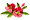 Поздравляем аксакалов Поздравляем аксакалов,Наших мудрых стариков.Пусть живут ещё немалоЗамечательных годков!(И. Яворовская ■)Мы славим наших ветеранов Мы славим наших ветеранов,Достойных чести и любви!Пускай поменьше ноют раны,Поют подольше соловьи,Пусть годы их светло текут,И хорошо они живут...(И. Яворовская ■)День пожилого человека 

Пожилой человек – это
Тот, кто живет очень долго,
Преисполненный чувства
Гражданского долга,
Кто умеет любить, кто
Умеет мечтать,
Кто чужие ошибки
Умеет прощать!
Пусть он возрастом стар,
Человек пожилой,
Но душою и сердцем
Всегда молодой,
Жизнь умеет ценить и
Живет для других!
Мы поздравить пришли
Всех людей пожилых!
Пожелать, чтоб родные
Относились с любовью!
Пожелать вам удачи,
Долгих лет и здоровья!
Чтобы ваша душа была
Счастьем согрета!
Знайте, вы нам нужны еще
Многие лета!(Н. Веденяпина ■)Пожелание к Дню пожилого человека 

Цветные астры, бархатцев жару
В венок переплетает осень.
Тепло сердец, романсов красоту
Мы Вам сегодня преподносим.

Пусть Ваши дни пылают, как закат,
Пусть подмигнёт Вам небо оком синим,
И пусть сверкает молодостью взгляд,
А осень жизни будет соловьиной!

Ведь за спиною множество вершин,
Что серебром сверкают сквозь года.
Мы вам желаем мудрости глубин,
Здоровья, радости и счастья навсегда!(Ольгарифм ■)Эй, бабушки и дедушки! 

Эй, бабушки и дедушки,
Чего дрожать от старости?!
Давайте-ка побегаем,
Попрыгаем от радости.
Когда вы боты снимете
И приметесь скакать,
Вы вместе с ними скинете,
Годков по двадцать пять.
Давайте-ка попрыгаем,
Попрыгаем, попрыгаем!
И ручками уставшими
Подвигаем, подвигаем!
И ножками озябшими
Потопаем, потопаем!
И ушками холодными
Похлопаем, похлопаем!
В сугроб ныряет бабушка
Вся скрюченная, с палочкой —
Обратно скачет бабушка,
Как внучка, со скакалочкой.
За ней ныряет дедушка
С седою бородой —
Обратно скачет дедушка,
Как козлик молодой…
Давайте-ка попрыгаем,
Попрыгаем, попрыгаем!
И ручками уставшими
Подвигаем, подвигаем!
И ножками озябшими
Потопаем, потопаем!
И ушками холодными
Похлопаем, похлопаем!
Когда б скакали бабушки,
Когда б скакали дедушки,
Они бы стали юноши,
Они бы стали девушки.
Земля летит в движении
Пять миллиардов лет…
И в том омоложения
Таинственный секрет!
Давай, Земля, попрыгаем…
(А. Усачев)Про бабушку и дедушку 

Опять те же самые мысли,
И как они там не устали?
Они в голове зависли:
Когда-нибудь буду старым…

А как это? Неприятно?
Мне страшно и непонятно…
А дедушка с бабушкой наши?
Наверно им тоже страшно?

Но дедушка с бабушкой добрые,
И ходят, всегда улыбаются,
И ходят – всё время бодрые,
Ремонтом вовсю занимаются:

И окна, и пол покрашены,
И новая дверь в прихожей…
Значит, быть старым не страшно!
Значит, быть старым можно!(О. Бундур ■)Родня 

У бабушки и дедушки фото на стене,
Поглядят и вспомнят о своей родне,
Вспомнят и поплачут, или помолчат,
Или улыбнутся, глядя на внучат.

Бабушка и дедушка давно живут одни,
На окне в коробке письма от родни,
Сядут, почитают — чтобы не помять!
Словно побывают у родни опять.

Бабушке и дедушке ехать нелегко,
Раньше было близко, стало далеко.
Выйдут на крылечко, посидят рядком,
Вечер опускается,
Тянет холодком…
(О. Бундур ■)